Rozpočtové opatření č. 22/2017Schválené Zastupitelstvem města Klimkovic dne 18. 10. 2017, bod 25/457.1Zastupitelstvo města Klimkovic      s c h v a l u j e      úpravu rozpočtu pro rok 2017 – rozpočtové opatření č. 22/2017, kterým se:zvyšují příjmy			                   Pol. 4111   UZ 98071 Neinvestiční přijaté transfery z všeobecné pokladní                                                                                                                               správy státního rozpočtu   	o	2.168,00 KčPol. 4213   UZ 93566 Investiční přijaté transfery ze státních fondů	o 	 1.000.000,00 Kč§ 3639       Komunální služby a územní rozvoj j.n.                                    o	120.000,00 Kč§ 3725       Využívání a zneškodňování komunálních odpadů                 o	140.000,00 Kč§ 6320       Pojištění funkčně nespecifikované                                           o	59.563,00 KčCelkem se příjmy zvyšují                                                                     	o	1.321.731,00 Kčazvyšují výdaje			§ 2221	Provoz veřejné silniční dopravy	o	 		28.145,00 Kč§ 3313	Filmová tvorba, distribuce, kina a shromažď. audioviz.archiválií	o		250.000,00 Kč§ 3612	Bytové hospodářství	o			90.000,00 Kč§ 3613	Nebytové hospodářství	o			90.000,00 Kč§ 3631	Veřejné osvětlení	o			12.000,00 Kč§ 3639	Komunální služby a územní rozvoj j.n.	o			19.418,00 Kč§ 3639	Komunální služby a územní rozvoj j.n.	o			451.000,00 Kč§ 3639	Komunální služby a územní rozvoj j.n.	o			760.000,00 Kč§ 3729	Ostatní nakládaní s odpady	o			150.000,00 Kč§ 6114	Volby do Parlamentu ČR	o			2.168,00 Kč§ 6409	Ostatní činnosti jinde nezařazené	o	    1.260.000,00 Kčasnižují výdaje			§ 2321	Odvádění a čištění odpadních vod a nakládání s kaly	o	 		180.000,00 Kč§ 3421	Využití volného času dětí a mládeže	o			130.000,00 Kč§ 3639	Komunální služby a územní rozvoj j.n.	o			150.000,00 Kč§ 6409	Ostatní činnosti jinde nezařazené	o			451.000,00 Kč§ 6409	Ostatní činnosti jinde nezařazené	o			880.000,00 KčCelkem se výdaje zvyšují	o	   1.321.731,00 KčIng. Renáta Jančovávedoucí finančního odboru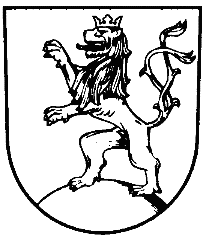 